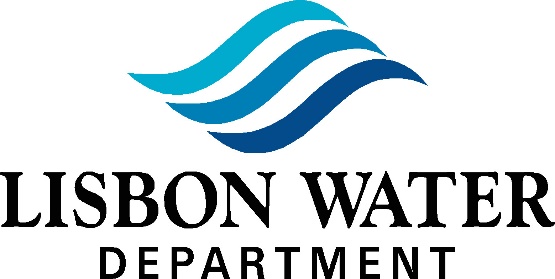 639 Lisbon RoadLisbon Falls, Maine 04252Tel. (207) 353-3020  Arthur McLean, Chairman, Marie Hale & Allen Ward CommissionersCharles Harrison, General ManagerWater Commission Minutes for April 11, 2023Members Present:   Arthur McLean, Marie Hale, Allen WardStaff Present:           Shellie Reynolds, Charles Harrison Audience:                 Don FellowsCALL MEETING TO ORDERMeeting called to order by Mr. McLean at 4:52pmRoll CallAUDIENCE PARTICIPATIONNoneWARRANTSWarrant #12023 (Mar 22, 2023)Warrant #13023 (Mar 29, 2023)Warrant #14023 (Apr 5, 2023)Warrant #15023 (Apr 12, 2023)OLD BUSINESSMinutes03/14/2023-Meeting Minutes Ms. Hale made a motion to accept minutes as written, Mr. Ward 2nd motion, followed by a 3/0 vote to accept.Terms and ConditionsRates in Terms and Conditions last updated in 2012Approved by PUC and uploaded to the websiteCustomer Rights and ResponsibilitiesApproved by PUC and uploaded to the websiteMemorial for Bill BauerWaiting for rock placementUnresolved Issues (tabled)Legislative Bill for PFO’s PFA’s26 Summer StreetAny Other Old BusinessNoneNEW BUSINESSGeneral Manager’s Report125 Project UpdateStarting on both ends of the project at onceInstalling 5 to 6 temp services a day until done; this should go until middle of MayEmployee BenefitsVacation currently given as earnedMr. Harrison is proposing that all employees will be given vacation and personal time upfront and have it renew on their anniversary dateMr. Ward asked how the time will be handled upon separationChange would take place as soon as commissioners approve itCommissioners asked to see the proposed policy written up before they vote on itCorrosion Control Update90+% of work is done for this projectWaiting to hear from PLC guys about when they will be able to be hereWe are concentrating on getting Ann Street chlorinated, up and running first then we will start adding the poly-ortho phosphateTeam building activityWinter Storm survival ChallengingLots of lessons about how team is communicatingMr. Harrison feels it was beneficialBusiness Manager’s Report2023 Bond Account2023 Securities App submitted to PUCPUC approved 3/31 and sent to Bond BankWe need to open another bank account to deposit these funds to in order to keep them separateMoney will go into a money market; right now paying about 4% interestWe can only take 3 withdrawals from but that should work well for usWe, along with designees from the Town went into the bank to make changes to signers on the accountWhen new Finance Director starts, we will go back and add her as a signerChief McGee will stay on as a signerMr. Ward has asked for Ms. Reynolds to make sure that the Town Manager wants Chief McGee to remain as signer or if he wants the Assistant Town Manager addedCommissioner Communication/RequestsMs. Hale – When are we starting flushingMr. Harrison has posted on Facebook that we will be starting on 4/24Admin Day – Ms. Hale will be taking office staff to lunch for; day is to be decided and office will be closed during that timeMr. McLean – NoneMr. Ward – Noticed that the town website now has dates for meetings.  Do we have access to the website or does the town do that for us.Mr. Harrison answered that we have accessCustomer CommunicationComplaint Log April 5, 2023 – 128 Main St – White/cloudy waterFlushed main to bleed off air.April 3, 2023 – Various locations – Dirty WaterDirty water complaints due to 125 project. Flushed all afternoon and evening until 3 AM.April 1, 2023 – 26 Gartley St – High UsageSam was onsite and meter is spinning. Customer is checking on water usage. Follow up with customer, left voicemail on 4/3/23.March 27, 2023 – 35 Park and 30 Wing St – SedimentCustomers given instructions and told to call back in if they were still having issues. Neither customer called back.Customer Comments NoneAny Other New BusinessCCR Report completed and link will be posted to website tomorrowBills for next 3 months will include a notice with the link as well2023 VAS (Value Added Services) contract with EJPMr. Ward made a motion to accept 2023 contract, Ms. Hale 2nd the motion, followed by a 3/0 vote to acceptMr. Harrison explained that we get reward points for purchases; we are currently at about $11,000 which we want to use for a GPS unit for locating assets in the groundMs. Reynolds has commitment of the rates that need to be read.Mr. Ward made a motion on this the 11th day of April, 2023 the Lisbon Water Department Commissioners commit to the treasurer of the Lisbon Water Department the annual water rates, the majority rate being $65.00 for 500cf and $3.42 for each additional 100cf thereafter from April 1, 2023 through December 31, 2023.  The attached MPUC approved docket #2023-00004 schedule of rates outlines the complete list.  The treasurer is hereby authorized to collect these rates and any accrued interest and fees by any means legally available under State law.  Ms. Hale 2nd the motion, followed by a 3/0 vote to approve.SET NEXT MEETING DATETuesday, May 9, 2023 at 5:00pm at Lisbon Water Department.  EXECUTIVE SESSIONMRSA 13 § 405 (6) (E) Legal CouncilMs. Hale made a motion to enter executive session, Mr. McLean 2nd the motion, followed by a 3/0 vote to enter executive session at 6:11pm.Ms. Hale made a motion to exit executive session, Mr. Ward 2nd the motion, followed by a 3/0 vote to exit executive session at 6:28pm.  No vote was taken in executive session.ADJOURNMENTMs. Hale made a motion to adjourn, Mr. McLean 2nd the motion, followed by a 3/0 vote in favor.  Adjourned at 6:29pm.